麻城二中2021年春季高一4月份月考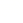 英语试卷考试时间：120 分钟；	试卷满分：150 分第一部分 听力（共两节，满分 30 分）第一节 (共 5 小题；每小题 1.5 分，满分 7.5 分)听下面 5 段对话。每段对话后有一个小题，从题中所给的 A、B、C 三个选项中选出最佳选项，并标在试卷的相应位置。听完每段对话后，你都有 10 秒钟的时间来回答有关小题和阅读下一小题。每段对话仅读一遍。What will the woman do today?A. Visit a friend.	B. Attend a lecture.	C. Do an experiment.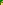 What does the man find difficult?Understanding the instructions.Putting together the folding table.Fixing a toy train.Where is the woman’s cell phone?A. In the classroom.	B. In the dining hall.	C. In her bag.When does the woman need the book?A. On April 1st.	B. On April 2nd.	C. On April 3rd.What does the man mean?Most readers don’t agree with him.The woman can’t convince him.Few people read his article.第二节 (共 15 小题；每小题 1.5 分，满分 22.5 分)听下面 5 段对话或独白。每段对话或独白后有几个小题，从题中所给的 A、B、C 三个选项中选出最佳选项，并标在试卷的相应位置。听每段对话或独白前，你将有时间阅读各个小题， 每小题 5 秒钟；听完后，各小题将给出 5 秒钟的作答时间。每段对话或独白读两遍。听第 6 段材料，回答第 6、7 题。Where did the woman stay at night during the holiday?A. In a tent.	B. In a hotel. C. In a farmhouse.What does the woman think of the people there?A. They were interesting.	B. They were friendly.	C. They were honest.听第 7 段材料，回答第 8、9 题。What are the speakers mainly talking about?A. Pocket money. B. Part-time jobs. C. The man’s parents.How long does the man take care of his neighbor’s baby every Friday?A. For two hours.    B. For three hours.	C. For four hours.听第 8 段材料，回答第 10 至 12 题。What relation is Cindy to Edward?His former primary schoolmate.His group member.His teacher.What can Edward do in the theater group?A. Meet famous artists.  B. Perform plays and musicals.	C. See films.Where are the speakers?A. At school.	B. In a play theater.	C. Outside a cinema.听第 9 段材料，回答第 13 至 16 题。When does the woman go to the restaurant?A. In the early morning.	B. In the middle of the morning.	C. At noon.What does the woman like most about the restaurant?A. The quiet environment.	B. The delicious food.	C. The jazz music.What does the man have for lunch?A. Pancakes.   B. Fish pie.	C. Sausages.What does the man say about his favorite restaurant?A. It’s new and clean.	B. The food is tasty and cheap.	C. A film star often eats there.听第 10 段材料，回答第 17 至 20 题。What is What to Do Today?A. A radio program.	B. A social organization.	C. A school team.What’s the main purpose of the tree-planting activity?To help poor blind children.To protect the environment.To improve family relationships.How many trees do students and their parents want to plant today?A. 30.	B. 750.	C. 1,500.What should volunteers bring for the activity?A. Hats.	B. Thick gloves.	C. Basic tools.第二部分	阅读理解（共两节，满分 50分）第一节（共 15 小题；每小题2.5分，满分 37.5 分）阅读下列短文，从每题所给的A、B、C 和D 四个选项中，选出最佳选项。AThe Best Free Tourist Places in AmericaAlaska: Anchorage Market and FestivalAlthough Anchorage isn't the capital of Alaska, it is the state's largest city with the largest population. The Anchorage Market and Festival is open and free of charge on weekends. Anchorage is at the beginning of the Tony Knowles Coastal Trail, where walks can last between two hours and a half day.It's free, of course.Arkansas : Walmart MuseumLying in the northwest corner of Arkansas is Bentonville, which gave birth to a little mall you may have heard of. It's Walmart, one of the biggest companies in the world at present. It is free to visit the Walmart Museum, which attracts thousands of visitors every year. And just outside the town is the well - known Crystal Bridges Museum of American Art, which is also free.Connecticut: Yale UniversityNew Haven, Connecticut was the first place in the U. S. to offer pizza to the hungry and the homeless, including students of Yale University. While in New Haven you can go on a tour of the campus (校园), where many beautiful buildings have existed for a long time. It's the university where President Bushes, Bill and Hillary Clinton, journalist Bob Woodward, and Samuel F. B. Morse studied.Kansas: Santa Fe TrailWestern Kansas has very little light pollution. So as you travel along, stop once in a while and stare at the night sky. The Santa Fe Trail went through Kansas and you can still walk the longest remaining distance of the road just outside Dodge City.21. What may especially attract visitors to Bentonville?A. The chance to find many interesting goods.B. The chance to get trained in a large company.C. The chance to get something free in Walmart.D. The chance to get a good knowledge of Walmart.22. What can people do in New Haven?A. Enjoy free pizza. 	B. Appreciate old buildings.C. Meet famous people. 	D. Attend some free classes.23. Which place is more attractive to those who enjoy the peaceful night sky?A.  Kansas. 	B. Bentonville. C. Anchorage.  	D. New Haven.BSonya took Rupert, a rescue dog, back home three years ago, and soon found it liked attacking strangers and other animals, which she believed was caused by pain.It took Sonya a year to develop a normal relationship with Rupert, during which she learned it was afraid of being left alone and also couldn't walk properly. Finally, she decided to take it to see a vet(兽医). After examining Rupert, the vet said its leg was broken, and it needed an immediate operation.But when it had to go in for an operation on its leg, there was a problem —the vet Mike couldn't get near the dog. Mike and Sonya were left scratching (抓) their heads until one of them came up with an idea. Sonya said Rupert slept on a mouse suit so she suggested that Mike put it on.At first, the dog barked(吠叫) wildly when Mike tried to operate on it in usual clothes. To make his patient feel at ease, Mike decided to dress up in the mouse clothes to see if it would be less worried. Amazingly, it worked. It stopped barking and immediately became good friends with Mike when he put on the suit. As a result, he was able to perform an operation on the leg safely and the result was quite satisfying.After the successful operation, Mike hugged the dog around the neck, which isn't usually well - received by pets. Mike tried to be as respectful of its needs as possible and made time to give some attention. What Mike had done created a special experience or event in the dog's life.24. What do we know about Rupert?A. It was often left alone at home. 		             B. It was hard to get on with at first.C. Its leg broke after it was saved by Sonya. 	D. Its violence was caused by its rescue job.25. Why did Mike and Sonya scratch their heads?A. They couldn't find a mouse suit.B. They had great pain in their heads.C. They didn't know how to calm the dog down.D. They didn't find the cause of Rupert's pain.26. Why did Rupert stop barking?A. It saw Sonya. 	B. It didn't feel pain.C. It saw the mouse suit.	D. It was hugged by Mike.27. What's the story mainly about?A. A vet saved a dog from dying.	B. Sonya saved an injured dog.C. Sonya took an injured dog home.	D. A vet wore a mouse suit to operate on a dog.CThe population of the capital Luxembourg City doubles every working day thanks to the flood of workers, and in the morning and evening rush hours, there often comes traffic block. It’s a familiar difficult problem but here they’ve come up with a novel solution.From next year public transport will be free for everyone. The number of people taking the public transport is far from what is expected and so this idea has been brought up, which of course results in some argument.This is what’s being built, a new tram (电车) system that will link trains in park-and-ride programs designed to make free public transport smooth and attractive. This is a big attempt by the Luxembourg government into whether people can be made to change the way they behave, because free public transport is great for existing commuters (往返上班者). But the question is whether drivers can be persuaded to change their cars and traffic jams (阻塞) for commuting on public transport.The designer firmly believes the system is so good and effective. Everyone will want to use it. Everyone can use it, young or old, rich or poor, and everyone can say to themselves it’s better to leave the car at home. But others consider it questionable.Taxi drivers don’t seem worried about trams stealing their trade. Businessmen who come here are never going to take public transport. They’ll take a taxi because they have meetings to get to.So Luxembourg’s plan is really a test, and it’s one that plenty of bigger nations will be watching. As we know, the way we move around shapes our cities, our lives, our work and our environment. Luxembourg is a very small country but this could be a very big idea.28. Why does Luxembourg City plan to make public transport free?A. To reduce traffic jams.			B. To attract more businessmen.	C. To encourage people to avoid rush hours.   	D. To help its citizens travel more comfortably.29. What can we infer about the result of the plan?A. Taxi drivers’ business will be badly affected.B. More people will choose to drive to and from work.C. People’s daily behavior will be completely changed.D. Taking public transport can save money for commuters.30. How does the designer feel about the system?A. Hopeless.                       B. Concerned.   	C. Confident.       	D. Regretful.31. What’s the author’s purpose of writing the text?A. To list the traffic problems Luxembourg faces. B. To show how Luxembourg controls its population.C. To give people advice on how to get around Luxembourg.D. To introduce Luxembourg’s new public transport measure.DIf you think that running marathons will help you live a long and healthy life, new research may come as a shock. According to a recent scientific study, people who do a very strenuous workout are as likely to die as people who do no exercise at all.Scientists in Denmark have been studying over 1,000 joggers (慢跑者)and non joggers for 12 years. The death rates from the sample group indicate that people who jog at a proper pace two or three times a week for less than two and a half hours in total are least likely to die. The best speed to jog at was found to be about 5 miles per hour. The research suggests that people who jog more than three times a week or at higher speeds of over 7 mph die at the same rate as non - joggers. The scientists think that this is because strenuous exercise causes structural changes to the heart and arteries(动脉). Over time, this can cause serious effects.Peter Schnohr, a researcher in Copenhagen, said, “If your goal is to decrease risk of death and improve life expectancy(寿命)，jogging a few times a week at a proper pace is a good strategy. Anything more is not just unnecessary, and it may be harmful. “The implications(暗示 ) of this are that moderate forms of exercise such as tai chi, yoga and walking may be better for us than “iron man events, triathlons and long - distance running and cycling. According to Jacob Louis Marott, another researcher involved in the study, “You don't actually have to do that much to have a good impact on your health. And perhaps you shouldn’t actually do too much”.32. The underlined word “strenuous” in Paragraph 1 is closest in meaning to “_________”.A. regular 		B. hard 			C. practical 		D. limited33. The author presents some figures(数字) in Paragraph 2 to _________ .A. suggest giving up jogging 			B. show risks of doing sportsC. provide supportive evidence 			D. introduce the research content34. According to the scientists, why is too much exercise harmful?A. It may injure the heart and arteries.		B. It can make the body tired out.C. It will bring much pressure. 			D. It consumes too much energy.35. What can be inferred from the text?A. No exercise at all is the best choice. 	B. More exercise means a healthier life.C. Marathons runners are least likely to die. 	D. Too strenuous exercise is no better than none.第二节（共 5 小题：每小题 2 .5分，满分 12.5 分）根据短文内容，从短文后的选项中选出能填入空白处的最佳选项。选项中有两项为多余选项。Uni(海胆籽)can be found in Japanese restaurants. But what do you think about uni? It's not everyone's favourite food. Let's find out more about it.What is it?Uni is the Japanese word for sea urchin (海胆).Sea urchins are easy to recognize. They have long, thin spines(刺) which are dangerous.    36   Sea urchins can grow up to 10 centimetres round and can live for 200 years!Where can you find them?Sea urchins live in seas in the world.   37   They can be found on rocky bottoms. There are over 200different kinds of sea urchin. The inside of only 18 of them are eatable.So what's inside a sea urchin?Uni of course!   38   They are not. Uni are the sea urchin's reproductive organs (器官)! The best uniis said to come from Hokkaido in Japan. Uni from California has a very clean flavour.Describe uni to me.A piece of uni is usually 1-3 centimetres long. When it has been cleaned, it looks a bit like a small tongue. It tastes like ice cream. The flavour is very rich.   39   If it is so rich, is it good for you?   40   Uni is rich in vitamins A, C and E. It is also full of protein (蛋白质). Uni has fewer calories than many other foods on the menu.A. You should never step on one!B. They prefer to be in warm water.C. However, today it's used in other dishes.D. Unlike most rich food, uni is good for you!E. We are more interested in what's inside them!F. Many people think that uni are the sea urchin's eggs.G. Uni does not taste like fish, but eating uni lets people think of the sea.第三部分 语言运用（共两节，满分 30 分）第一节（共15小题；每小题1分，满分15分）阅读下面短文，从短文后各题所给的A、B、C和D四个选项中，选出可以填入空白处的最佳选项。Alice is a student who came to my class last year. Though she has already turned 60, Alice looks so fit and   41  , with a bright smile and an enthusiastic attitude. I am Alice’s teacher in class, but I feel she is my teacher in life.For my 2-hour class every Saturday morning, Alice has to take a 3-hour round-trip on the road. But she is never   42   for class. Alice is very passionate about learning English. She often says, “Don’t   43   me as a 60-year-old. I am just a new beginner who wants to learn anything   44  . You know, I am very excited to come to the class!” So I feel a strong sense of   45   to make sure what I teach makes sense to her. Alice came to me with very   46   English skills, but she turns out to be a very fast learner because she always puts English   47   on a daily basis. I   48   her homework before every class. Her homework is usually not what I   49   for the class, rather it is something that she   50   to put together. She makes various sentences using the important words and phrases she learned from our   51   class. I am always   52   by the quality of her work.I feel fortunate to have a student like Alice. She has   53   me so much. Our   54   is a great learning experience for both of us. Though I have no idea why she learns English, I hope I can help her   55   her dream, whatever it is.41. A. strong	B. cheerful 	C. generous	D. proud42. A. anxious 	B. ready	C. late	D. meant43. A. treat	B. recognize	C. mistake	D. describe44. A. carefully	B. properly	C. literally	D. eagerly45. A. humor	B. achievement	C. responsibility 	D. belonging46. A. special	B. basic 	C. effective	D. complicated47. A. in place	B. in motion	C. in order	D. in use48. A. copy 	B. check 	C. mention	D. prepare49. A. adjusted	B. saved	C. assigned 	D. collected50. A. volunteers 	B. agrees	C. promises	D. hesitates51. A. lively	B. previous 	C. typical	D. flexible52. A. encouraged	B. annoyed	C. confused	D. impressed53. A. taught 	B. entertained	C. guaranteed	D. permitted54. A. appointment	B. arrangement	C. interaction	D. cooperation55. A. play safe with	B. try out for	C. let go of	D. get closer to第二节（共 10 小题；每小题 1.5 分，满分 15 分）阅读下面材料，在空白处填入适当的内容（1 个单词）或括号内单词的正确形式。Justin, my brother, has been missing for several days. I miss him very much. I'm worried something bad has happened to him.   56   I didn't see him that night, I heard him   57    ( play) his favorite CD in his bedroom. But where has he gone?Yesterday a lady     58   ( name) Mavis Wood told me that once she     59  (take) away by aliens.They did some research on her. But     60   (luck) , they returned her home without any     61    (injure) . If Justin has been taken away by aliens too, I hope they will return him soon.My parents have been     62    (worry) about Justin. Soon after he was found missing, they called the police. However, the police are not making much progress. They are very puzzled,    63   ( say) that they would try their best to find out the reason     64    Justin had been missing. Dad is very disappointed with them. He doesn't think they are doing their job well. Mum is so worried     65    she can't sleep well. I hope Justin will come home soon and tell us what happened to him. I want all of us to be together again.56. _________     57. _________    58. _________	59. _________  60. _________61. _________     62. _________    63. _________	64.  _________ 65. _________ 第四部分	写作（共两节，满分 40 分） 第一节 应用文写作（满分 15 分）假定你是李华，你的美国朋友 Jamie 来信说他对中国传统文学非常感兴趣，但在阅读时遇到了困难，比如很多汉字不认识，读不懂文章的意思等，希望得到你的帮助。请给他回信， 内容包括：1. 	表示理解并给予安慰； 提出建议。 注意: 	1.词数 80 左右；2.可以适当增加细节，以使行文连贯。参考词汇：中国传统文学 traditional Chinese literature;  汉字Chinese charactersDear Jamie,__________________________________________________________________________________________________________________________________________________________________________________________Best wishes!Yours,Li Hua第二节 (满分25分) 阅读下面材料，根据其内容和所给段落开头语续写两段，使之构成一篇完整的短文。I was born and grew up in a small seaside town. In my childhood, I often played on the beach with my elder sister, chasing (追逐) the waves and enjoying the seaside scenery.One sunny summer afternoon, my sister and I were playing on a big rock quite a distance from the beach. We were so happy that we didn’t notice the water rising. When we decided to go back, we were shocked to find that the rock had almost been covered by water and there was no way back to the shore. Meanwhile, the wind blew harder and harder. We got into a panic, waving and shouting crazily towards the shore. Suddenly, I slipped (滑) and fell into the sea. My sister stretched out her hand to catch hold of me. However, she could not stay still, and slid off the rock into the sea, too.“Help! Help!” We cried. I could feel my body tingling (酸麻) as I tried to breathe for air. I attempted to swim back to the rock, but the water was too deep and the waves were too strong. What made things worse was that the rough water made it almost impossible for anyone to hear our cries. Tears mixed with the water as I struggled in the sea. My sister, although using all her strength, wasn’t able to pull me in. Instead, she was being pushed apart from me by the big waves. The two of us, scared to death, kept crying. Luckily, two boys playing on the beach happened to see us. They quickly found a stick nearby and approached us cautiously, hand in hand. They tried to pull us ashore with the stick. But the stick was too short for us to reach. Worse still, the wind was getting so strong that the two boys were rocked from side to side, unable to stand steadily. Eventually, they had no choice but to go back to the shore to look for other people to help us. 注意：1. 续写词数应为150左右；2. 续写部分分为两段,每段的开头语已为你写好；Paragraph 1Another huge wave crashed over my head and pulled me under.  ________________________________________________________________________________________________________________________________________________________________________________________________________________________________________________________________________Paragraph 2Fortunately, the two boys managed to find a lifeguard. _________________________________________英语参考答案第一部分：听力（共两节，满分 30 分）1—5  CBCCA 		6—10ABACA  		11—15 BCBAB  		16—20 BAABC第二部分：阅读理解（共两节，满分50分）21-40  DBABC  CDADC   DBCAD     ABFGD第三部分  英语知识运用（共两节， 满分30分）第一节：完形填空（共15小题；每小题1分，满分15分）：41-55  BCADC   BDBCA   BDACD第二节：语法填空（共10小题；每小题1.5分，满分15分）：56．Though/Although/While  	57. Playing		58. named	59. was taken	60. luckily			61．injury/injuries　			62. worried/worrying	   63.saying 			64. why						65.that应用文写作（满分15分）Dear Jamie,I am more than glad to know that you are interested in the traditional Chinese literature. It’s never easy to learn Chinese characters and essays. Even native Chinese speakers may find it hard to learn them well, so you don’t have to feel upset. Here are some useful tips.First, turn to the Internet for help when you have a problem, where you can learn how to read and write the characters. Second, you can learn from Chinese people around and I’m always here to help. But the most important is to keep on learning and reading. You are sure to make progress!Best wishes!Yours sincerely, Li Hua读后续写（满分25分）Another huge wave crashed over my head and pulled me under. I struggled desperately, trying to reach the surface, but couldn’t make it. Seeing this, my sister swam as hard as she could towards me. “Hold on!” She yelled when she grasped my arm and tried to head for the shore with me. But she was soon physically exhausted and looked terribly pale. I felt a sharp pain in my lungs and could barely breathe. Both of us felt hopeless and thought we were not going to survive! Fortunately, the two boys managed to find a lifeguard. Having learned what was happening, the lifeguard rushed fearlessly against the strong wind and huge waves. Such an experienced swimmer was he that he reached us in no time. He grabbed my arm and quickly carried me to the shore, where he left me taken care of by the two boys. Then, without delay, he returned to save my sister. We were so blessed to be alive and heartily thankful to that courageous lifeguard and the two boys who had saved our lives! 